Сумська міська радаVІІ СКЛИКАННЯ XL СЕСІЯРІШЕННЯвід 23 травня 2018 року № 3493-МРм. СумиРозглянувши звернення громадян, розроблену та надану технічну документацію із землеустрою щодо встановлення (відновлення) меж земельної ділянки в натурі (на місцевості), відповідно до протоколу засідання постійної комісії з питань архітектури, містобудування, регулювання земельних відносин, природокористування та екології Сумської міської ради від 01.03.2018 № 109 та статей 12, 40, 79-1, 81, 86, 89, 116, 118, 120, 121 Земельного кодексу України, статті 55 Закону України «Про землеустрій», керуючись пунктом 34 частини першої статті 26 Закону України «Про місцеве самоврядування в Україні», Сумська міська радаВИРІШИЛА:Затвердити технічну документацію із землеустрою щодо встановлення (відновлення) меж земельної ділянки в натурі (на місцевості) та надати громадянам у спільну сумісну власність земельну ділянку, яка знаходяться у них в користуванні для будівництва і обслуговування житлового будинку, господарських будівель і споруд згідно з додатком.Сумський міський голова	 						О.М. ЛисенкоВиконавець: Клименко Ю.М.                      Бондаренко Я.О.Додаток до рішення Сумської міської ради «Про надання у спільну сумісну власність земельної ділянки             Днєпрову С.С., Днєпровій Н.В., Косінскій С.С., яка знаходяться у них в користуванні»від 23 травня 2018 року № 3493-МРСПИСОКгромадян, яким надаються у спільну сумісну власність земельні ділянки для будівництва і обслуговування житлового будинку, господарських будівель і споруд за рахунок земель житлової та громадської забудови Сумської міської ради	Сумський міський голова	 											 		                О.М. ЛисенкоВиконавець: Клименко Ю.М.                      Бондаренко Я.О.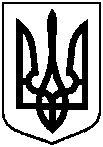 Про надання у спільну сумісну власність земельної ділянки             Днєпрову С.С., Днєпровій Н.В., Косінскій С.С., яка знаходяться у них в користуванні № з/пПрізвище, ім’я, по батькові реєстраційний номер облікової картки платника податківАдреса земельної ділянки,кадастровий номерПлоща  згідно з    обміром,гаПередається у власність, га№ з/пПрізвище, ім’я, по батькові реєстраційний номер облікової картки платника податківАдреса земельної ділянки,кадастровий номерПлоща  згідно з    обміром,гаПередається у власність, га№ з/пПрізвище, ім’я, по батькові реєстраційний номер облікової картки платника податківАдреса земельної ділянки,кадастровий номерПлоща  згідно з    обміром,гаПередається у власність, га123451.Днєпров Сергій Семенович,1894205272,Днєпрова Ніна Василівна,1959904860,Косінскій Світлана Сергіївна,3009707666вул. Гамалія, 32,5910136300:12:006:00790,10000,1000